.INTRO:  32 CountsRESTARTS:  One restart, after 16 counts on Wall #6S1:  MAMBO FORWARD, HOLD, MAMBO BACK, HOLDS2:  CHASSE RIGHT, CHASSE LEFT WITH ¼ TURN LEFT (9:00)***MODIFICATION FOR RESTART, WALL #6:  SCUFF AFTER CHASSE LEFT WITH ¼ TURN LEFTS3:  3X SWIVEL RIGHT, CLAP, 3X SWIVEL LEFT, CLAPS4:  3X STEP BACK & TOUCH HEEL FORWARD, THEN STEP-SCUFFDANCE ENDING:  Dance ends at the end of Wall #14, facing 6:00.  If you like to finish on the front wall, a simple pivot ½ left works fine!CONTACT:  Lynne and David Herman, linedance4life@gmail.comCalm Down EZ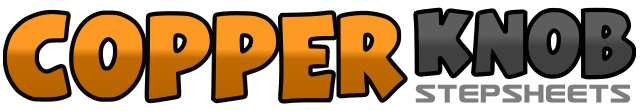 .......Count:32Wall:4Level:Beginner.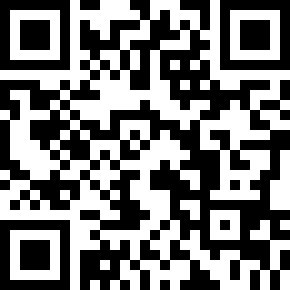 Choreographer:Lynne Herman (USA) & David Herman (USA) - September 2019Lynne Herman (USA) & David Herman (USA) - September 2019Lynne Herman (USA) & David Herman (USA) - September 2019Lynne Herman (USA) & David Herman (USA) - September 2019Lynne Herman (USA) & David Herman (USA) - September 2019.Music:You Need To Calm Down - Taylor Swift : (Album: Lover - 2019 - 2:51)You Need To Calm Down - Taylor Swift : (Album: Lover - 2019 - 2:51)You Need To Calm Down - Taylor Swift : (Album: Lover - 2019 - 2:51)You Need To Calm Down - Taylor Swift : (Album: Lover - 2019 - 2:51)You Need To Calm Down - Taylor Swift : (Album: Lover - 2019 - 2:51)........1234Rock RF forward (1), recover weight to LF (2), step RF back (3), hold (4)5678Rock LF back (5), recover weight to RF (6), step LF forward (7), hold (8)1234Step RF to right (1), step LF beside RF (2), step RF to right (3), touch LF beside RF (4)567Step LF to left (5), step RF beside LF (6), turn ¼ left stepping LF forward (7)8Step RF beside LF, prep for swivels (8) (9:00)8Scuff RF beside LF, then restart (8)1234Swivel heels right (1), swivel toes right (2), swivel heels right (3), clap & hold (4)5678Swivel heels left (5), swivel toes left (6), swivel heels left (7), clap & hold while shifting weight to LF (8)12Step RF back (1), touch left heel forward (2)34Step LF back (3), touch right heel forward (4)56Step RF back (5), touch left heel forward (6)78Step LF forward (7), scuff RF forward (8)